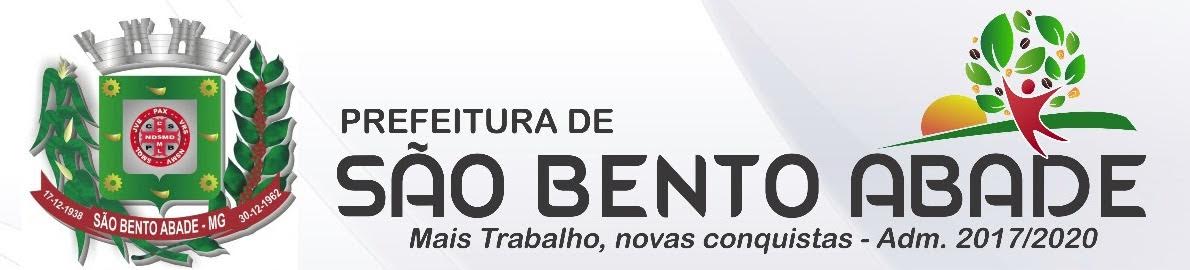 ConvocaçãoA Diretora do Departamento Municipal de Educação e Cultura, Sra Claudineila Rezende de Oliveira, no uso de suas atribuições, convoca a candidata abaixo classificada à vaga destinada a pessoas com Deficiência de acordo com o inciso VIII do art. 37 da Constituição Federal, para se apresentar no dia 22/01/2020 às 16:00 horas na sala do Departamento Municipal de Educação e Cultura, localizado à Rua Odilon Gadben Santos, nº 100 – Bairro Centro – Anexo ao Prédio da Prefeitura.Ano letivo da Designação: 2020FUNÇÃO DA DESIGNAÇÃO:  PROFESSOR PEB I – ANOS INICIAIS DO ENSINO FUNDAMENTAL, PROFESSOR DE EDUCAÇÃO INFANTIL E PROFESSOR DE APOIO (ACOMPANHAMENTO DE ALUNOS COM NECESSIDADES ESPECIAIS) DE ACORDO COM O EDITAL Nº 007/2019.DOCUMENTOS EXIGIDOS: Carteira de Identidade e CPF.Convocada:01 – Marlúcia Baroni de SouzaSão Bento Abade, 17 de janeiro de 2020.Departamento Municipal de Educação e CulturaRua: Odilon Gadben Santos, nº 100 - Fone/Fax (35) 3236-1213 / 1111,São Bento Abade - MGwww.saobentoabade.mg.gov.br